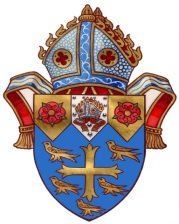 Diocese of New WestminsterConfirmation Candidate 2021Please print clearly.  All fields must be completed.Candidate’s legal formal nameFirst name:____________________________________________________________________Middle name(s):________________________________________________________________Surname:_____________________________________________________________________Preferred name i.e. “Robert” prefers “Bob”, “Ravinder” prefers “Ravi”(to be used by the Bishop during the Confirmation Service):____________________________Date of Birth:____________________________ (Day/Month/Year)Home address/Street:___________________________________________________________City/town:_____________________________________________________________________Postal Code:___________________________________________________________________Parish:________________________________________________________________________Rector:________________________________________________________________________Date baptized:__________________________________________________________________Where baptized (Denomination, Church, City):________________________________________________Baptized by whom:______________________________________________________________******************************************************************************To be completed by Bishop’s OfficeDate and Location of Confirmation Service:                                        Confirmed by: